Your recent request for information is replicated below, together with our response.I have been informed that members of the public can request information on the reasons for camera enforcement at specific locations by contacting the FOI department.I would like to request this information regarding the reasons for the placement of a camera van on a regular basis at the following locations:1. Van parked in the access road parallel to but separate from the left side of the A92 heading north just after the B969 junction - Google Maps coordinates: 56.2218417058639, -3.154810659494814The below Baseline Road Traffic Collision data was used when this site was initially chosen for enforcement. The Baseline data for this location is from 1st January 1998 – 31st December 2000. Enforcement has been operational at this location since 1st April 2002 and the site length is 0.41km. Table 1 at the end of this document provides the number of Road Traffic Collisions for this enforcement location between 1st January 2012 and 31st December 2022. 2. Van parked in the lay-by on the left side of the southbound A92 just before the Redhouse Roundabout Google Maps coordinates: 56.14936624559593, -3.1359409671772944I must first of all advise you that the camera location requested is part of a route which has two camera locations. The data provided is for the route rather than the individual location. The below Baseline Road Traffic Collision data was used when this route was initially chosen for enforcement. The Baseline data for this route is from 1st January 1999 – 31st December 2001. Enforcement has been operational on this route since the 1st April 2002 and the route length is 27km. Table 2 at the end of this document provides the number of Road Traffic Collisions for this route from 1st January 2012 to 31st December 2022. If you require any further assistance please contact us quoting the reference above.You can request a review of this response within the next 40 working days by email or by letter (Information Management - FOI, Police Scotland, Clyde Gateway, 2 French Street, Dalmarnock, G40 4EH).  Requests must include the reason for your dissatisfaction.If you remain dissatisfied following our review response, you can appeal to the Office of the Scottish Information Commissioner (OSIC) within 6 months - online, by email or by letter (OSIC, Kinburn Castle, Doubledykes Road, St Andrews, KY16 9DS).Following an OSIC appeal, you can appeal to the Court of Session on a point of law only. This response will be added to our Disclosure Log in seven days' time.Every effort has been taken to ensure our response is as accessible as possible. If you require this response to be provided in an alternative format, please let us know.Table 1: Road Traffic Collisions, A92 Cadham to New Inn - 1st January 2012 – 31st December 2022 Table 2: Road Traffic Collisions, A92 Crossgates to New Inn route - 1st January 2012 – 31st December 2022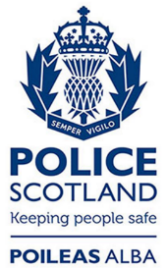 Freedom of Information ResponseOur reference:  FOI 23-0682Responded to:  24th March 2023SeverityTotalFatal2Serious7Slight12SeverityTotalFatal  3Serious17Slight80Severity20122013201420152016201720182019202020212022Fatal  00000000000Serious11000000001Slight02211100010Total13211100011Severity20122013201420152016201720182019202020212022Fatal  00211000200Serious24513144533Slight16193322312491061412Total1823402435251314131715